Book:  Learn about china with Ping- Pong, the Panda BearVocabularyNo copie el número, solo la expresión en ingles y encuéntrele el significado acorde a la lecturaQuestionsResponda con la opción correcta, según la lectura12. There are things that  identify   the countries. Make 3 drawings for each countryColombiaThe United StatedChinaCanadaclimb trees 1rooster15streets29were dressed43leaf / leaves2land size16bright30silver44twigs3third17plow (s)31hat (s)45woddy plant4largest18field32string46grow (s)5country19bring33remind47very fast6anywhere else20waved34kisses48begin (s)7Great Wall 21gentle35blew /blow49you will learn8longest22slow36laugh / laughed50new things9build /built 23move (s)37said10wiggles24ago38lucky number11look like25shadow39I am ready12bites26puppet40shout / shouted13shop27heard41shape/ shaped14busy28giggling421.Panda is: a)A birdb)A bearc)A rooster2.Who is Ping Ponga)a father bearb)a mother bearc)a son bear3.Ting isa)Panda’s moomb)Panda’s  brotherc)Panda’s  dad4.The Great Wall of China isa)very  lonb)very shortc)very long5.Does China have big cities?a) yes, it isb) yes, it doesc)yes, it do6.China hasa) a lot of people b) a lot of landc) a lot of coffee7.What sport is Ping Pong practicing?a) soccerb)tennisc) Kung fu8. Children from China, normallya) go to school, read and drink coffeeb)go to school, shout, and built the Great Wallc)go to school, play and blow kisses8. Children from China, normallya) go to school, read and drink coffeeb)go to school, shout, and built the Great Wallc)go to school, play and blow kisses10. China is shaped likea) 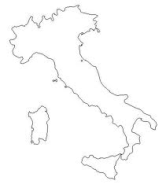 b) 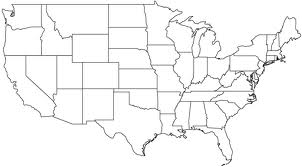 c) 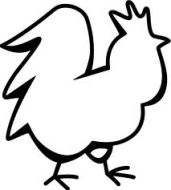 11. The flag of china isa) 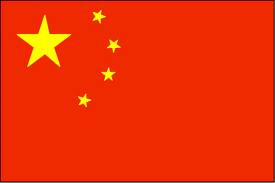 b) 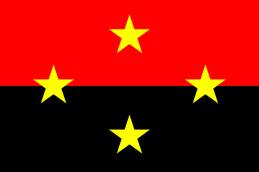 c) 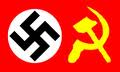 11. The flag of china isa) b) c) 